Домашнее задание  по предмету «Прикладное искусство»3/5 класс  ДООПТема урока: «Монотипия или мраморирование»3. Уточнение композицииПример 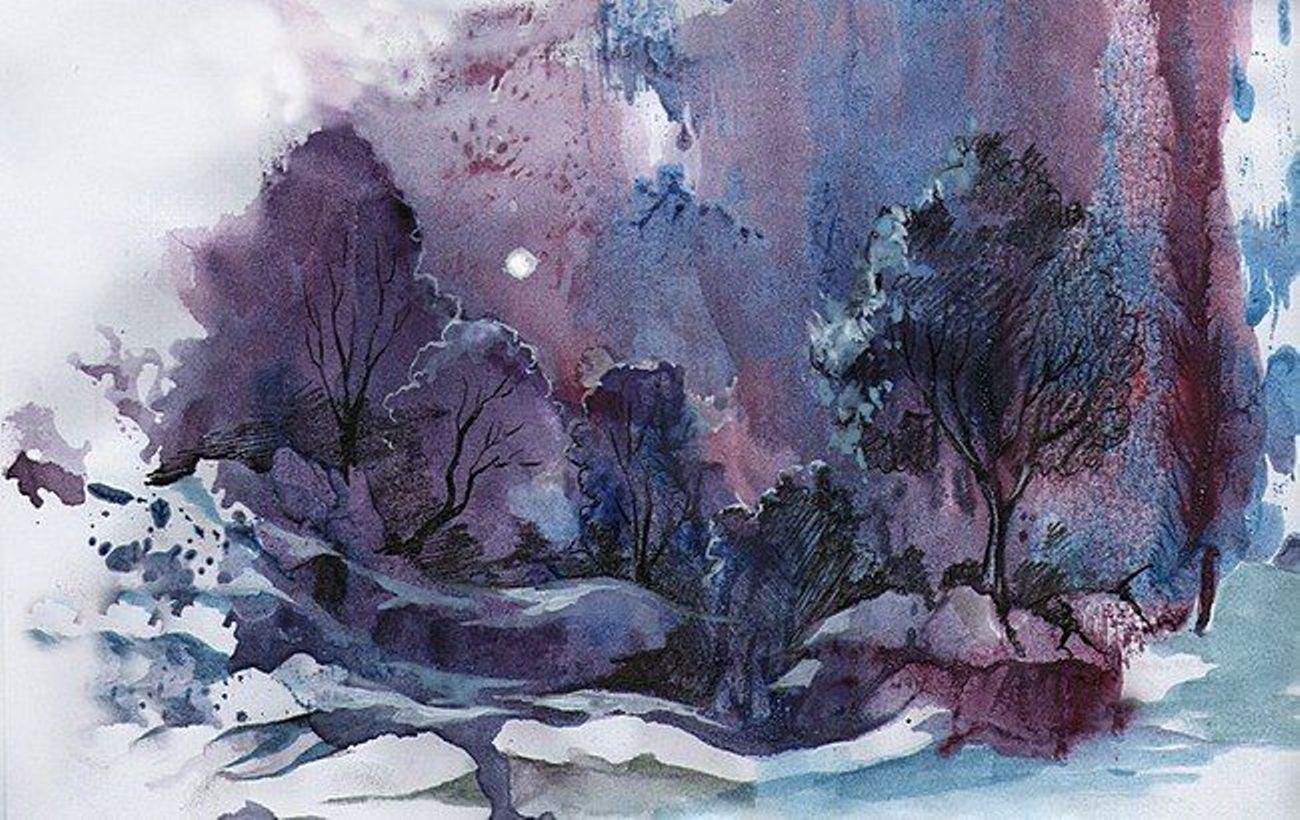 